PREDMET: Informatička pismenostNADNEVAK: 01.04.2021.UČITELJ: Goran TothNASTAVNA JEDINICA: DIGITALNI UREĐAJI – SLOŽI KOCKU RAZRED: OOS 9ZADATAK:  MOLIM VAS DA IZREŽETE PO CRTAMA I SLOŽITE KOCKU. U BILJEŽNICE ZA INFORMATIČKU PISMENOST NAPIŠITE ŠTO SVE VIDITE NA SLICI.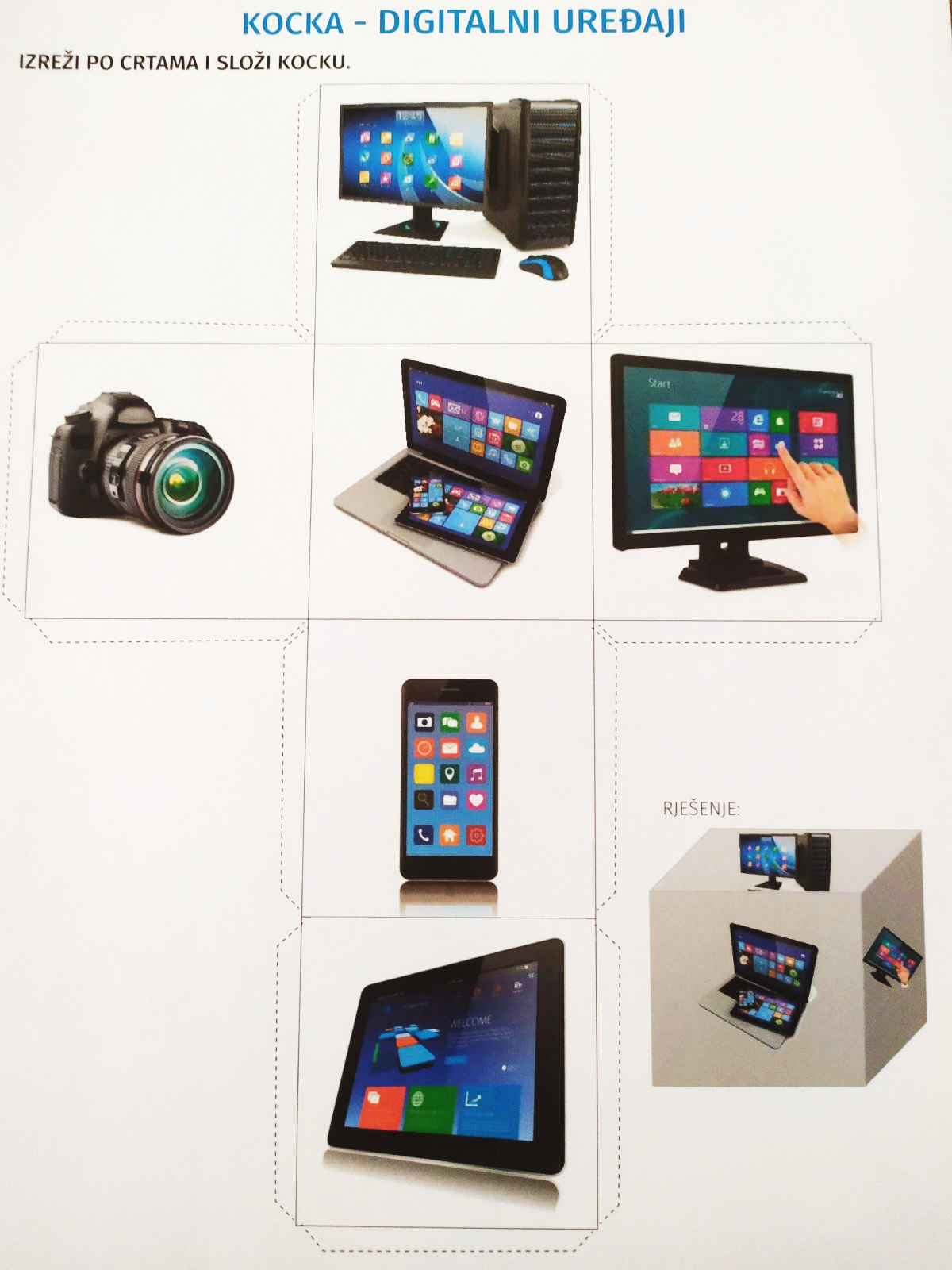 